Publicado en Alicante el 13/10/2017 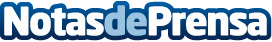 Ibermax presenta su gama de cigarrillos electrónicos para dejar de fumarEspaña es un país con un porcentaje de fumadores muy alto. Los estudios más recientes hablan de que un 27% de los hombres y un 20% de las mujeres fuman habitualmente. Los últimos gobiernos, así como la OMS, han hecho importantes esfuerzos por combatir el tabaquismo y se ha ido logrando un descenso significativo, aunque todavía hay una gran masa de fumadores en la actualidad. Para intentar reducir aun más el consumo, Ibermax presenta su gama de cigarrillos electrónicosDatos de contacto:Carlos Ahicart685908489Nota de prensa publicada en: https://www.notasdeprensa.es/ibermax-presenta-su-gama-de-cigarrillos_1 Categorias: Medicina http://www.notasdeprensa.es